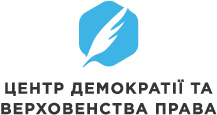 Технічне завдання 
на проведення фінансового аудиту діяльності ГО «Центр демократії та верховенства права» Вступ Коротка презентація ГО «Центр демократії та верховенства права», надалі іменованої «Партнер зі співпраці»:Центр демократії та верховенства права (ЦЕДЕМ) – це аналітично-адвокаційний центр, який працює в громадському секторі України з 2005 року, спрямовуючи свої зусилля на розвиток незалежних ЗМІ, підтримку громадських платформ та рухів, а також побудову правової держави в Україні.Місія ЦЕДЕМ – сприяння розвитку суспільства активних та відповідальних громадян.З цією метою ми підтримуємо та розвиваємо громадські ініціативи, реалізуємо освітні програми для різних аудиторій, розробляємо та адвокатуємо якісне законодавство, захищаємо свободу слова, надаємо незаангажовану правову експертизу та консультуємо журналістів, працюємо над впровадженням підзвітності влади та утвердженням верховенства права. Ми цінуємо проактивність, відповідальність, результативність та незаангажованість. Ми не чекаємо, а самі актуалізуємо важливі проблеми у суспільстві, беремо на себе відповідальність розробити план їхнього вирішення, проадвокатувати його та добитись результату. Втілюючи свою місію ми сконцентрували свою роботу у трьох напрямах: верховенство права, незалежні медіа та громадянське суспільство.Партнер зі співпраці бажає залучити аудиторську фірму для проведення аудиту проєкту «Інституційна підтримка Центру демократії та верховенства права, фаза II», як зазначено в угоді між Партнером зі співпраці та Sida. Аудит повинен проводитися відповідно до міжнародних стандартів аудиту (МСА) Ради з міжнародних стандартів аудиту та підтвердження достовірності звітності (IAASB). Крім того, має бути виконане завдання відповідно до Міжнародних стандартів супутніх послуг (ISRS) 4400. Аудит та додаткове завдання повинні проводитись зовнішнім, незалежним і кваліфікованим аудитором.Цілі та завдання аудитуМетою є проведення аудиту фінансового звіту за період 01.01.2022-31.03.2023 рр., поданого Sida, та отримання аудиторського висновку відповідно до МСА, із застосуванням 800/МСА 805 щодо того, чи відповідає фінансовий звіт щодо проєкту «Інституційна підтримка Центру демократії та верховенства права, фаза II» бухгалтерським записам Партнера зі співпраці та вимогам Sida щодо фінансової звітності, як це передбачено в угоді (зокрема в додатках), укладеній між Sida та Партнером зі співпраці (Угода).II. 	Додаткове завдання; відповідно до узгоджених процедур ISRS 4400, перегляньте наведені нижче напрямки відповідно до Технічного завданняОбов'язкові процедури, які мають бути включені:Перевірити, чи складено фінансовий звіт у такий спосіб, що надає можливість прямого порівняння з останнім затвердженим бюджетом. Перевірити та проаналізувати, чи містить фінансовий звіт наведену нижче інформацію:Інформація щодо фінансових результатів за кожною статтею бюджету (доходи та витрати) за звітний період. У стовпцях має міститися сукупна інформація за попередні періоди згідно з поточною угодою.Якщо застосовно, порівняти, чи збігається залишок коштів на початок звітного періоду з сумою залишку коштів на кінець попереднього звітного періоду. Розкриття інформації про прибутки/збитки від курсової різниці. Дізнатися та підтвердити, чи включає розкриття інформації весь ланцюжок обміну валюти від надання коштів Sida до управління проєктом/програмою всередині організації в місцевій валюті (валютах), якщо це застосовно. Пояснювальні примітки (наприклад, принципи бухгалтерського обліку, що застосовуються до фінансового звіту).Сума коштів, яка була передана партнерам-виконавцям, якщо застосовно.a) Дізнатися та перевірити, з якою періодичністю протягом звітного періоду витрати на заробітну плату списуються з рахунку проєкту/програми. Створити вибірку з трьох осіб за три різні місяці та:Дізнатися та перевірити наявність підтвердних документів щодо списаних витрат на заробітну плату.Дізнатися та перевірити, чи ведеться облік фактично відпрацьованого часу і чи він перевіряється керівником. Дізнатися та перевірити, з якою періодичністю проводиться звірка фактично відпрацьованого часу та оплаченого часу.Перевірити, чи Партнер зі співпраці дотримується чинного податкового законодавства щодо податків на доходи фізичних осіб (PAYE) та єдиного соціального внеску.4. а) Перевірити та підтвердити, що невитрачений залишок коштів (згідно з фінансовим звітом) на кінець фінансового року відповідає інформації, наданій у системі бухгалтерського обліку та/або на банківському рахунку.b) Застосовується до останнього року: Перевірити та підтвердити невитрачений залишок коштів (зокрема прибуток від курсової різниці) у фінансовому звіті та підтвердити суму, яку слід повернути Sida.5.Перелік видів витрат, що виникли у звітному періоді, дозволених рішенням Sida про зміну цільового призначення фінансування (від 7 березня 2022 року) для покриття «Витрат, пов’язаних з невідкладними безпековими потребами та інших невідкладних витрат, пов’язаних з наслідками вторгнення Росії в Україну».III.	Звітність Звіт повинен бути підписаний відповідальним аудитором (а не лише аудиторською фірмою) з указанням посади відповідального аудитора. Звітність щодо завдання відповідно до МСАЗвіт аудитора повинен включати звіт незалежного аудитора відповідно до формату стандарту МСА 800/805, а висновок аудитора має бути чітко викладений.  До аудиторського висновку додається фінансовий звіт, що був предметом аудиту.Звіт також повинен містити Лист для керівництва, в якому розкрито всі висновки аудиту, а також недоліки, виявлені в процесі аудиту. Аудитор повинен дати рекомендації щодо усунення виявлених висновків та недоліків. Рекомендації мають бути представлені в порядку пріоритетності та з класифікацією ризиків. Заходи, вжиті Партнером зі співпраці для усунення недоліків, виявлених під час попередніх аудитів, також повинні бути відображені в Листі для керівництва. Якщо під час попереднього аудиту не було виявлено жодних висновків або недоліків, які слід було б усунути, це має бути детально описано в звіті аудитора.Якщо на думку аудитора під час аудиту не було виявлено жодних висновків або недоліків, які могли б призвести до необхідності написання Листа для керівництва, пояснення слід надати в звіті аудитора.Звітність щодо завдання відповідно до ISRS 4400Додаткове завдання згідно з узгодженими процедурами ISRS 4400 відповідно до розділу II вказується окремо в «Звіті про узгоджені процедури». Виконані процедури повинні бути описані, а результати повинні бути повідомлені відповідно до вимог Міжнародного стандарту супутніх послуг 4400. Якщо застосовно, в звіті має бути зазначений обсяг вибірки. Звіт аудитора складається англійською та українською мовами, у 2-х друкованих та 1 електронному примірнику (формат pdf).IV. Аудит фінансової звітності загального призначення.Провести аудит фінансової звітності загального призначення, яка складається із звіту про фінансовий стан (балансу), звіту про фінансові результати за 2022 рік.